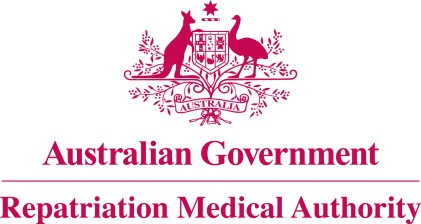 Amendment Statement of PrinciplesconcerningNON-HODGKIN LYMPHOMA
(Reasonable Hypothesis) (No. 75 of 2021)The Repatriation Medical Authority determines the following Amendment Statement of Principles under subsections 196B(2) and (8) of the Veterans' Entitlements Act 1986.Dated				 21 May 2021Contents1	Name	32	Commencement	33	Authority	34	Amendment	3NameThis is the Amendment Statement of Principles concerning non-Hodgkin lymphoma (Reasonable Hypothesis) (No. 75 of 2021).Commencement	This instrument commences on 21 June 2021.AuthorityThis instrument is made under subsections 196B(2) and (8) of the Veterans' Entitlements Act 1986.AmendmentThe Statement of Principles concerning non-Hodgkin lymphoma (Reasonable Hypothesis) (No. 90 of 2018) (Federal Register of Legislation No. F2018L01489) is amended in the following manner:The Common Seal of the
Repatriation Medical Authority
was affixed to this instrument
at the direction of:Professor Nicholas Saunders AOChairpersonSection Amendment9(8)Delete the words "at the time of" in subsection 9(8) and substitute them with the word "before".